Schematic: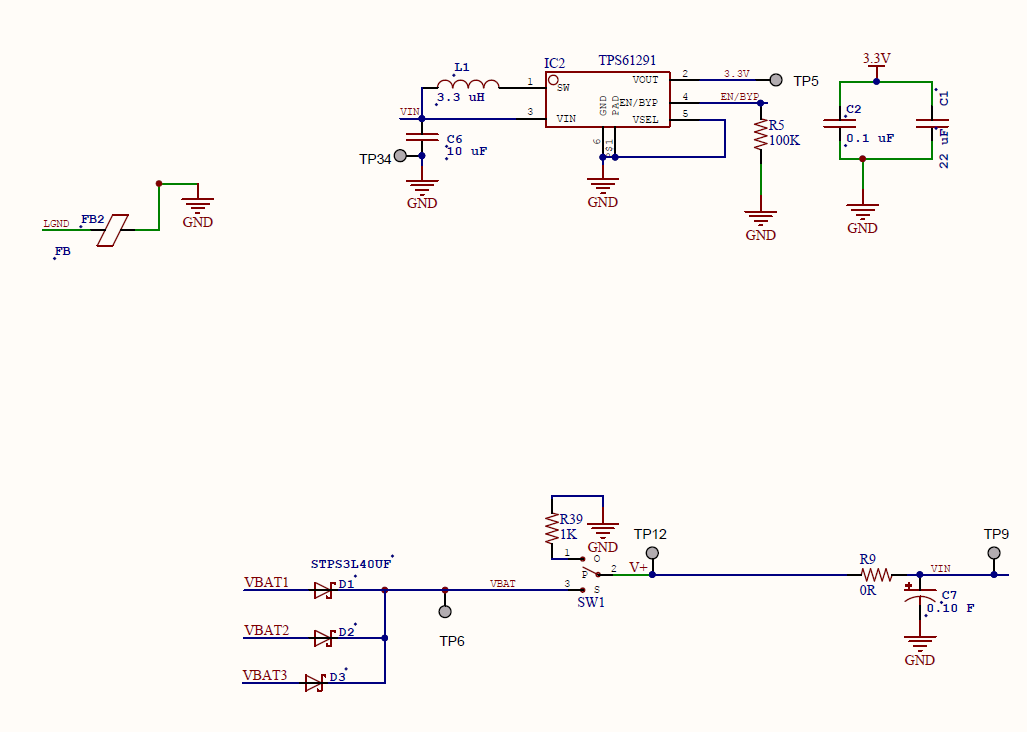 Traced waveform at TP5: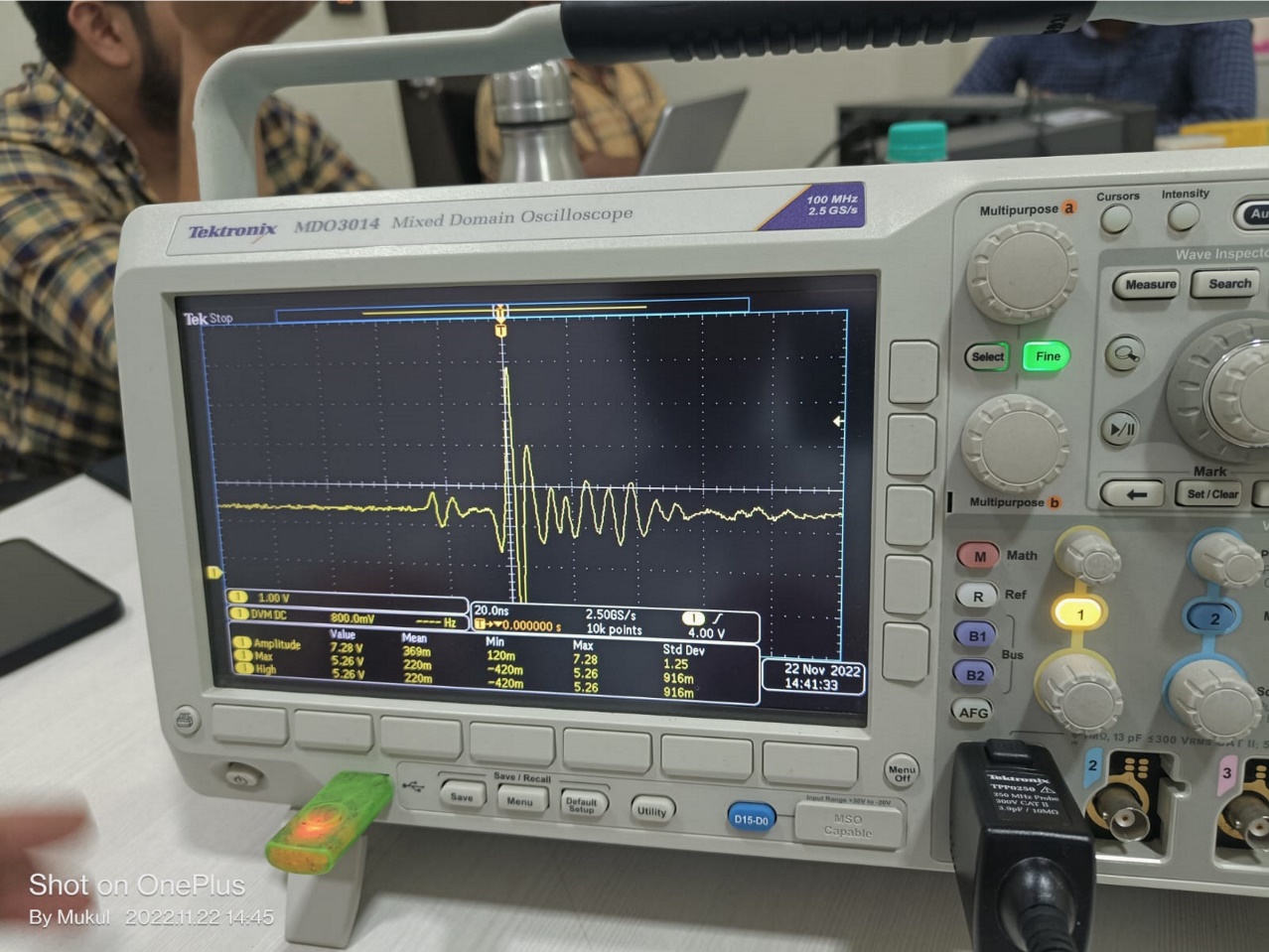 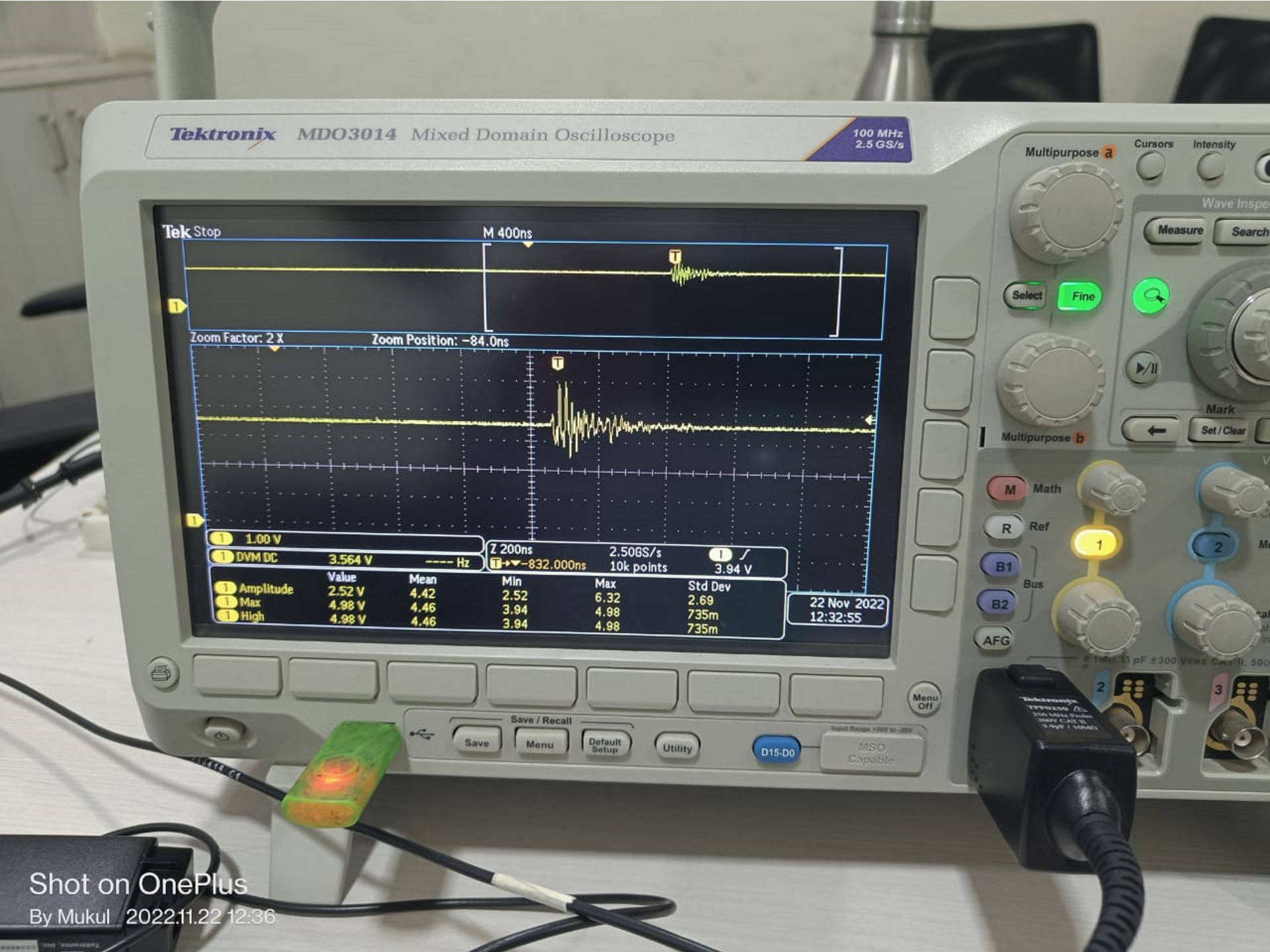 Input source is 3.6V non rechargeable Battery. C7 is open. After C1 one more cap of 470uF tantalum cap is also there in parallel with C1. On boost mode, maximum current consumption is 150mAIn Bypass mode, maximum current consumption is 115uADuring switching ON, converter first goes in boost mode for approx. 1 minute after it works in bypass mode.